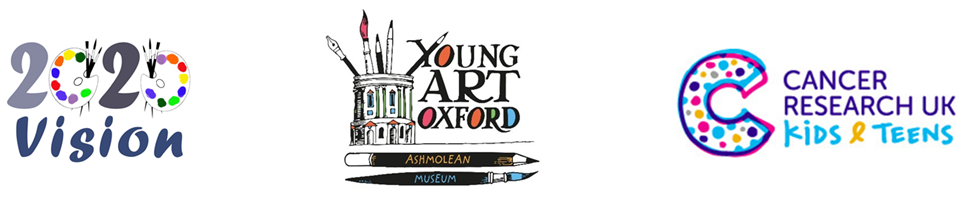 26th October 2019Dear Parent or GuardianAs a result of new laws we require your consent for your child to take part in Young Art Oxford.  Please sign the attached consent form and return it to your school before the entry deadline which is Tuesday 25th February 2020.For further information please have a look at our website (www.youngartoxford.com) and if you have any questions or concerns you would like answered, please do not hesitate to contact me.  Thank you for giving your consent and for supporting Young Art Oxford.Yours sincerelySarah StoddartChair of Young Art Oxfordsmstoddart@outlook.comConsent Form Young Art Oxford Exhibition 2020 PLEASE COMPLETE & SIGN BELOW For the attention of the parent / legal guardian of the student I give consent for my child’s name, year group and school:to be displayed alongside their picture at the exhibitionto be printed in the programme to be shown on the Young Art Oxford websiteto be stored on a spreadsheet for 2 years, held by Young Art OxfordI give consent for any photos taken by the YAO photographer of my child at the exhibition to be published on our websiteI give consent for my child’s picture to be donated to Young Art Oxford for the purpose of raising money for Cancer Research UK. This means that you grant Young Art Oxford the right to:exhibit the picture at the exhibitiontake photographs of it and publish those photographs online via our website, social media platforms and in our printed programme use these photographs for the marketing and publicity purposes of Young Art Oxford, its sponsors and advertiserssell this picture itself in return for a donation to Cancer Research UK, with a priority right for the family and friendsName of Student: …………………………………………………………………………….……… Name of School: ……………………………………………………………………………………. Name of Parent/Guardian: …………………………………………………………….…………… Signature of Parent/Guardian: ……………………………………………………………….…… Date: ………………………………………………………………………………………………… PLEASE RETURN TO YOUR SCHOOL BEFORE FEBRUARY 25TH 2020Please note that this signed Consent Form will be held by your child’s school.  If your child’s picture is selected for the exhibition the school will share this form with Young Art Oxford in accordance with the Data Protection Act 1998.
​ 